Bed & Breakfast &Boat 2022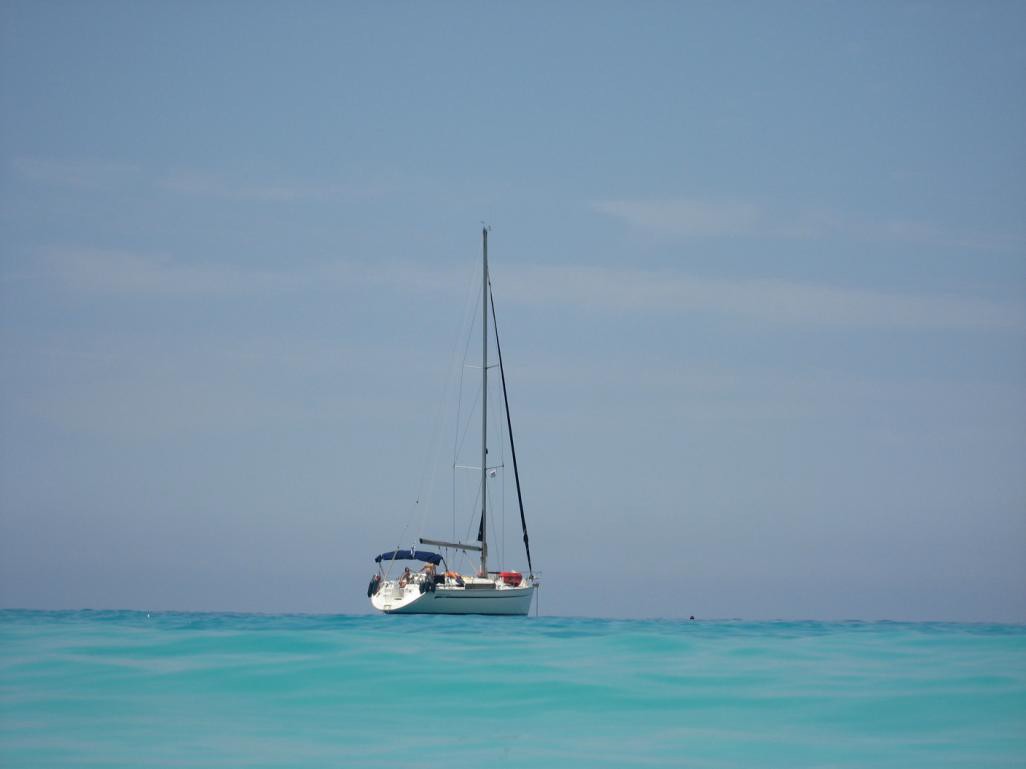 Πρόταση διακοπών στη Μάνη με συνδυασμό στεριάς-θάλασσας,με δύο διαφορετικές εκδοχές1η μέρα: άφιξη «Στο Σπίτι», τακτοποίηση στα δωμάτια και σνακ καλωσορίσματος. 4 διανυκτερεύσεις και πρωινό.5η μέρα: το πρωί αναχώρηση για την μαρίνα της Καλαμάτας, προαιρετική προμήθεια τροφίμων για το σκάφος, και επιβίβαση στο «Windrose», ιστιοφόρο 10 μέτρων με 2 καμπίνες. 3 διανυκτερεύσεις στο σκάφος εκ των οποίων η τελευταία στη μαρίνα της Καλαμάτας. Περιλαμβάνεται πρωινό επί του σκάφους.8η μέρα: αποβίβαση το πρωί.Τιμή συμμετοχής, ανά άτομο, θεωρώντας 2/4 άτομα: 350 ευρώ (Ιούνιος και Σεπτέμβριος), 420 ευρώ (Ιούλιος)Περιλαμβάνονται: υποστήριξη για την οργάνωση του ταξιδιού Ιταλία-«Στο Σπίτι»σνακ καλωσορίσματος με την άφιξη4 διανυκτερεύσεις «Στο Σπίτι» με πρωινότο δωμάτιο θα είναι διαθέσιμο και για τις πιθανές διανυκτερεύσεις στο σκάφος3 μέρες ιστιοπλοΐας με το «Windrose» με skipper και τακτοποίηση σε διπλή καμπίναΔεν περιλαμβάνονται: ταξίδι από την Ιταλία μέχρι «Στο Σπίτι» μεταφορά «Στο Σπίτι»/μαρίνα Καλαμάτας γεύματα, δείπνα (και συνεπώς προμήθεια τροφίμων για το σκάφος)Γενικά, αυτό το πρόγραμμα δεν έχει σταθερές ημερομηνίες δεδομένου ότι πρόκειται για μια «ανοιχτή» πρόταση: αν είσαστε 2 έως 4 άτομα μπορείτε να επικοινωνήσετε μαζί μας ώστε να οργανώσουμε μαζί τις διακοπές σας, ανάλογα με τις ανάγκες σας και τις καιρικές συνθήκες.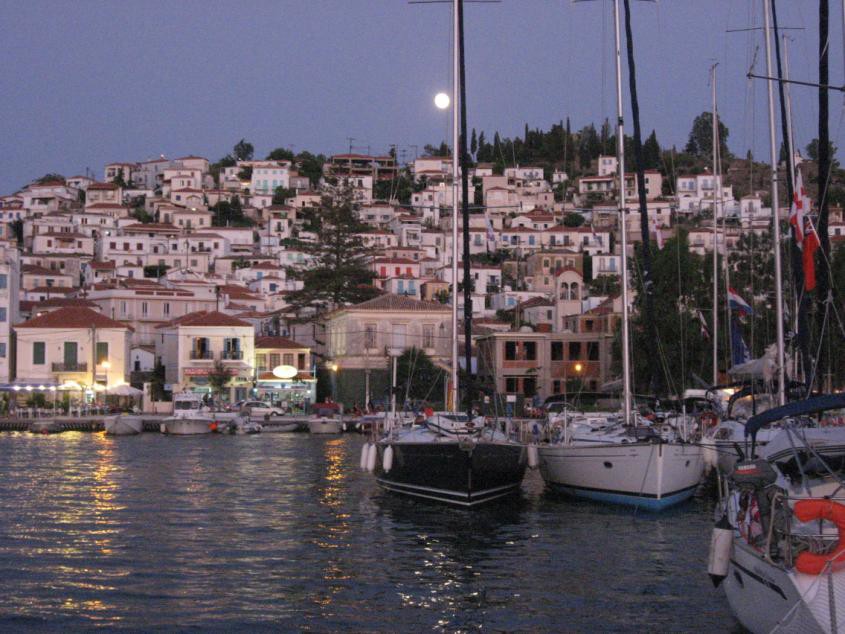 Επικοινωνήστε με την Angela και τον LucaEmail: stospiti.mani@gmail.comΚινητό: 0039-335-6925862 ή 0030-697-2386806 (για κλήσεις από Ελλάδα)Site: www.sto-spiti.com